RATIONAL NUMBERS REVIEWNAME_____________________1. Write the rational number represented by each letter as a decimal. (2)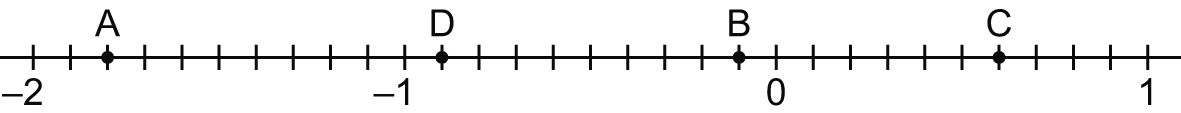 2.  Write the rational number represented by each letter as a fraction. (2)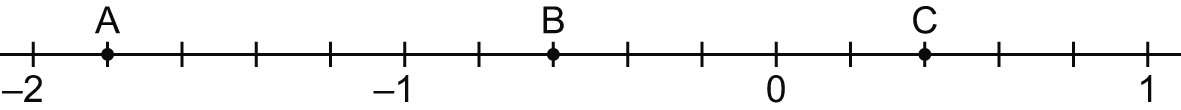 3. Sketch a number line and mark each rational number on it.   Order the numbers from greatest to least.  (2)
–2.25, , –1.5, , 0.94.  Write the addition statement that each number line represents. (1 each)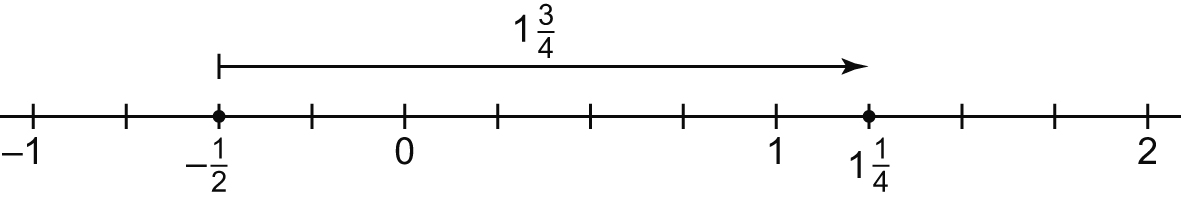 a)	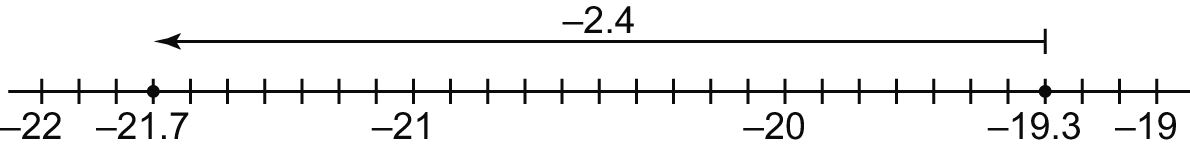 b)	5.  Determine each sum or difference  (8)a)	                                     b)   c)	                                     d)      6.  Determine each sum or difference. (8)a)	              b)  c)	                   d)  7.  Determine each product. (8)a)	                      b)   c)	                 d)    8.  Determine each quotient. (8)a)	                      b)    c)	                    d)     	9.  Evaluate.  a)		(2)b)							(4)10.  Sarah borrowed $40.25 from her parents for a new sweater. She earns $17.50 for a night of baby-sitting and gives this to her parents. a)	Write an addition statement to represent this situation. (1)      _________________________b)	How much does Sarah now owe? (1) ______________________________________11.  Two climbers leave base camp at the same time. Climber A ascends 20.4 m, while climber B descends 35.4 m. Sketch a diagram to illustrate the situation. (1)Write a subtraction statement using rational numbers to solve the problem. (1)_________________________________________________How far apart are the climbers? (1)12.  From November 12th to November 21st, the temperature in , B.C. dropped an average of 1.7°C each day. Suppose the temperature on the morning of November 12th was 11.4°C. What was the temperature on the morning of November 21st? (1)13. A diver descends 3.2 m in 5 min. What was his average rate of descent in metres per minute? (1)